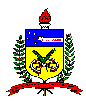                                                     Programa de EnsinoII. EMENTANoções introdutórias em Psicologia e Direito. Conhecimentos básicos em Psicologia para os operadores do Direito. Definição e histórico da Psicologia Jurídica. Relações da Psicologia com a Justiça, a Moral e o Direito. Psicologia Jurídica e Direito Penal. Psicopatologia e processos jurídicos. Psicologia jurídica e o Direito de Família. Psicologia Jurídica e as questões da Infância e Juventude. Avaliação e perícia psicológica, na vara da família e trabalhista..III. CONTEÚDO PROGRAMÁTICO1. Psicologia e Psicologia Jurídica: conceito, fundamentos teóricos e panorama brasileiro. 2. Noções Psicanalíticas de “Sujeito” em Psicanálise, inconsciente, metáfora paterna; estruturas psíquicas; e Psicopatologia 3. Conhecimentos básicos em Psicologia para operadores de direito;4. Psicologia Jurídica e Família: 5. O uso dos recursos da ciência psicológica no âmbito do Direito.IV. OBJETIVOSAo final da disciplina o acadêmico deverá ser capaz de: 1) Identificar conceitos e fundamentos da ciência psicológica que contribuem na compreensão dos fenômenos jurídicos. 2) Delimitar o objeto e as áreas de abrangência da Psicologia Jurídica no contexto do Direito;  3) Distinguir as implicações técnico-científicas e éticas decorrentes da relação entre Psicologia e Direito.IX. REFERÊNCIASBásicas:AGOSTINHO, M. L.; SANCHEZ, T. M. (orgs.). Família: conflitos, reflexões e intervenções. São Paulo: Casa do Psicólogo, 2002.BOCK, A.M.B.(org.). Psicologias: uma introdução ao estudo da Psicologia. São Paulo: Saraiva, 1989.BRITO, L. M. T. de. Temas de Psicologia Jurídica. 3.ed. Rio de Janeiro: Relume Dumará, 2002.CRUZ, R. M.; MACIEL, S. K.; RAMIREZ, D. C. (orgs.). O trabalho do psicólogo no campo jurídico. São Paulo: Casa do Psicólogo, 2005.HILGARD, E. R.; ATKINSON, R. C. Introdução à Psicologia. 13.ed. São Paulo: Companhia Editorial Nacional, 2002.HUSS, M. T. Psicologia Forense – pesquisa, prática clínica e aplicações. Porto Alegre: Artesmed, 2011.ROVINSKI, S. L. Fundamentos da perícia psicológica forense. São Paulo: Vetor, 2004.ROVINSKI, S. L. R.; CRUZ, R. M. Psicologia Jurídica – perspectivas teóricas e processos de intervenção. São Paulo: Vetor, 2009.SHINE, S. (Org.). Avaliação psicológica e lei: adoção, vitimização, separação conjugal, dano psíquico e outros temas. São Paulo: Casa do Psicólogo, 2005.TRINDADE, J. Manual de Psicologia Jurídica. Porto Alegre: Livraria do Advogado, 2004.Complementares:ALTAVILLA, E. Psicologia Judiciária. Tradução de Fernando de Miranda, 3.ed. Coimbra, 2003.BOBBIO, N. Três textos sobre a violência. Revista USP, mar./abr./maio 1991.BRANDÃO, E.; GONÇALVES, H. S. Psicologia jurídica no Brasil. Rio de Janeiro: Nau Editora, 2004.BRITO, L. M. T. (org). Famílias e separações: perspectivas da Psicologia Jurídica. RJ: UERJ, 2008.BRITO, L. M. T.; SILVA, A. F. do A e (orgs). Psicologia e Instituições de Direito: a prática em questão. Rio de Janeiro: Conselho Regional de Psicologia (CRP-RJ), 1992.CARVALHO, M. C. N. de; MIRANDA, V. R. Psicologia Jurídica - Temas de Aplicação. Curitiba: Juruá Editora, 2007.COELHO, J. R.; SANTOS, L. A. A transgressão penal e o mecanismo disciplinar: disciplina e controle do sujeito. Disponível em: < http://pt.scribd.com/doc/79003570/Transgressao-Penal>. Acesso em: 06 ago. 2012.COHEN, C.(org.). Saúde Mental, Crime e Justiça. São Paulo: EDUSP, 1996.DALLARI D. de A.  Redução da idade penal. Revista Puc Viva, 30, Violência Urbana, abr. 2007. Disponível em: <http://www.apropucsp.org.br/apropuc/index.php/revista-puc-viva/14-ed-1/1774-reducao-da-idade-penal>. Acesso em: 06 ago. 2012.DOR, J. Estrutura e Perversões. Porto Alegre: Artes Médicas,1991.______. Estruturas e Clínica Psicalítica. Rio de Janeiro: Taurus Ed, 1997FREUD, S. Obras Completas. Edição Stander Brasileira das Obras Completas de Sigmund Freud. Rio de Janeiro: Imago 1976GOLDENBERG, G. W. Psicologia Jurídica da Criança e do Adolescente. Rio de Janeiro: Forense, 1991.LAGO, V. de M. et al. Um breve histórico da psicologia jurídica no Brasil e seus campos de atuação. Estudos de Psicologia, 26(4), p. 483-491, out./dez. 2009. MENGARELLI, J. K. Quando o Pai padece no paraíso: uma aproximação ao tema da delinqüência. In: IRUSTA, N. C. (editor). Palavração. Curitiba: Biblioteca Freudiana de Curitiba, 1994. p.39-50.OLIVEIRA, S. M. de. A moral reformadora e a prisão de mentalidades: adolescentes sob o discurso penalizador. São Paulo em Perspectiva, 13(4), p. 75-81, 1999.POPOLO, JUAN H. DEL. Psicologia Judicial. Mendonza: Ediciones Juridicas Cuyo, 1996.REIS, J. R. T. Família, emoção e ideologia. In: LANE, S. T. M.; CODO, W. (orgs.). Psicologia Social: o homem em movimento. São Paulo: Brasiliense, 1993. p. 99-124RIGONATTI, S. P. (coord.). Temas em psiquiatria forense e psicologia jurídica. Vol. I e II. São Paulo: Vetor, 2003.SÁ, A. A. de. Reincidência criminal: sob o enfoque da psicologia clínica preventiva. São Paulo: EPU, 1987.TABORDA, J.G.V.; CHALUB, M.; ABDALLA FILHO, E. Psiquiatria Forense. Porto Alegre: Artes Médicas, 2004.THOMPSON, A. Quem são os criminosos? Rio de Janeiro: Achiamé, 1983.TRINDADE, J. Delinqüência juvenil: uma abordagem transdisciplinar. Porto Alegre: Livraria do Advogado, 1993. ZIMERMAN, D.; COLTRO, A. C. M. Aspectos Psicológicos na Prática Jurídica. Campinas: Millenium, 2002.UNIVERSIDADE FEDERAL DE SANTA CATARINACENTRO DE FILOSOFIA E CIÊNCIAS HUMANASDEPARTAMENTO DE PSICOLOGIACurso: DireitoSemestre: 2016-2Turma: 05005Disciplina: PSI 5629 - Psicologia JurídicaHoras/aula semanais: 02 Horário: 4ª 18,30-2 Professor: Dr. Edmilson Antonio Dias.E-mail: eadpsi60@gmail.comPré-requisitos: DIR5118